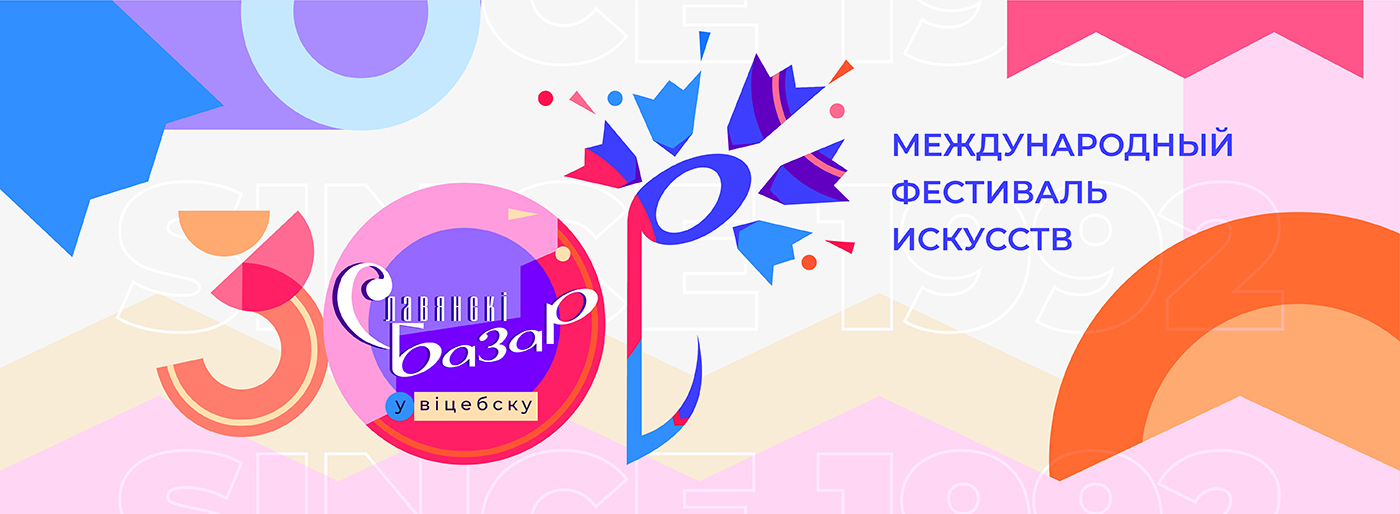 «СЛАВЯНСКИЙ БАЗАР В ВИТЕБСКЕ».30 ЛЕТ В РИТМЕ ФЕСТИВАЛЯ!В период с 15 по 18 июля состоится юбилейный ХХХ Международный фестиваль искусств «СЛАВЯНСКИЙ БАЗАР В ВИТЕБСКЕ» (дополнительные проекты запланированы 14 и 19 июля). Основными событиями фестиваля станут торжественная церемония и гала-концерт открытия, концерт «Союзное государство приглашает…», XXX Международный конкурс исполнителей эстрадной песни «ВИТЕБСК–2021, XIX Международный детский музыкальный конкурс «ВИТЕБСК-2021», День молодежи, церемония и гала-концерт закрытия фестиваля. Не изменяя традиции, детский музыкальный конкурс будет проходить в концертном зале «ВИТЕБСК»: два конкурсных дня и гала-концерт.А сцена Летнего амфитеатра будет предоставлена взрослым участникам. В первый день конкурса исполнителей эстрадной песни прозвучит «мировой хит» в сопровождении фонограммы «-1» и балета Аллы ДУХОВОЙ “TODES”, который выступит во втором отделении конкурса с новой сольной программой.Второй день взрослого конкурса пройдет в рамках концерта торжественного закрытия, где молодые таланты исполнят «славянский хит» в сопровождении Президентского оркестра Республики Беларусь под управлением Виталия КУЛЬБАКОВА.Сюрпризом для зрителей станет первый концерт в Летнем амфитеатре – симфоническая рок-феерия «УВЕРТЮРА К ФЕСТИВАЛЮ. ОГОНЬ И ЛЁД». На главной сцене фестиваля будет размещена ледовая площадка размером 10 на 15 метров, на которой состоится настоящее шоу от победителей и призёров мировых спортивных первенств по фигурному катанию САНКТ-ПЕТЕРБУРГСКОГО БАЛЕТА НА ЛЬДУ под звуки «CONCORD ORCHESTRA» под управлением Fabio PIROLA (Италия).Порадуют поклонников фестиваля традиционные проекты, среди которых:сборные концерты «ЗОЛОТОЙ ХИТ» и «РИТМЫ ЛЕТА»;гала-концерт «Шансон ТВ – ВСЕ ЗВЁЗДЫ»;гала-концерт мастеров искусств Беларуси.Билеты на проекты фестиваля можно приобрести в кассах Витебска и на сайтах билетных операторов kvitki.by и ticketpro.by (Беларусь), bilesuserviss.lv (Латвия), bilietai.lt (Литва), piletilevi.ee (Эстония). С 14 по 19 мая 2021 г. при покупке трех и более билетов на проекты в Летнем амфитеатре в кассах города и на сайтах kvitki.by и ticketpro.by предоставляется скидка 10% (https://fest-sbv.by/news/pri-pokupke-bolee-treh-biletov-skidka).В кассах можно также приобрести подарочные сертификаты номиналом 10.00, 20.00, 30.00, 50.00, 100.00 белорусских рублей на покупку билетов на мероприятия фестиваля сроком действия по 19 июля 2021 г.Следите за актуальными новостями на сайте форума (FEST-SBV.BY) и Центра культуры «ВИТЕБСК» (GCK.BY), а также в официальных сообществах – @festivalvitebsk и @gck.vitebsk – в социальных сетях «ВКонтакте», «Одноклассники», FaceBook и Instagram!	Ссылка для скачивания рекламных материалов: https://is.gd/lthZVT